MondayWeek 4MondayWeek 4MondayWeek 4TuesdayWeek 4TuesdayWeek 4TuesdayWeek 4TuesdayWeek 4WednesdayWeek 4WednesdayWeek 4ThursdayWeek 4ThursdayWeek 4ThursdayWeek 4ThursdayWeek 4FridayWeek 4FridayWeek 4FridayWeek 4Main Meal ChoiceMain Meal ChoiceMain Meal ChoiceMain Meal ChoiceMain Meal ChoiceMain Meal ChoiceMain Meal ChoiceMain Meal ChoiceMain Meal ChoiceMain Meal ChoiceMain Meal ChoiceMain Meal ChoiceMain Meal ChoiceMain Meal ChoiceMain Meal ChoiceMain Meal ChoiceChicken Tikka Masala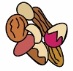 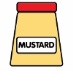 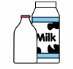 Steamed WholegrainVegetable RiceChicken Tikka MasalaSteamed WholegrainVegetable RiceChicken Tikka MasalaSteamed WholegrainVegetable RiceBraised Beef Steak Creamed Potatoes Cabbage, Mixed Vegetables Gravy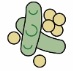 Braised Beef Steak Creamed Potatoes Cabbage, Mixed Vegetables GravyBraised Beef Steak Creamed Potatoes Cabbage, Mixed Vegetables GravyBraised Beef Steak Creamed Potatoes Cabbage, Mixed Vegetables GravyRoast Pork with Apple Sauce, Roast Potatoes Carrots 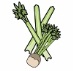 Broccoli & Gravy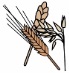 Roast Pork with Apple Sauce, Roast Potatoes Carrots Broccoli & GravyMeat/Fish Pizza Selection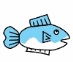 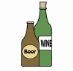 Mixed Salad & Coleslaw 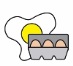 or Baked BeansMeat/Fish Pizza SelectionMixed Salad & Coleslaw or Baked BeansMeat/Fish Pizza SelectionMixed Salad & Coleslaw or Baked BeansMeat/Fish Pizza SelectionMixed Salad & Coleslaw or Baked BeansCod & Salmon Fish Cake, New Potatoes & Baked BeansCod & Salmon Fish Cake, New Potatoes & Baked BeansCod & Salmon Fish Cake, New Potatoes & Baked BeansVegetarian ChoiceVegetarian ChoiceVegetarian ChoiceVegetarian ChoiceVegetarian ChoiceVegetarian ChoiceVegetarian ChoiceVegetarian ChoiceVegetarian ChoiceVegetarian ChoiceVegetarian ChoiceVegetarian ChoiceVegetarian ChoiceVegetarian ChoiceVegetarian ChoiceVegetarian Choice(V) Vegetarian Chilli with Wholegrain Rice & Crusty Bread(V) Vegetarian Chilli with Wholegrain Rice & Crusty Bread(V) Vegetarian Chilli with Wholegrain Rice & Crusty Bread(V) Pasta in Chunky Vegetable Sauce with Crusty Bread and Mixed Salad(V) Pasta in Chunky Vegetable Sauce with Crusty Bread and Mixed Salad(V) Pasta in Chunky Vegetable Sauce with Crusty Bread and Mixed Salad(V) Pasta in Chunky Vegetable Sauce with Crusty Bread and Mixed Salad(V) Roast Quorn Fillet,Roast Potatoes,Carrots,            Broccoli           Gravy(V) Roast Quorn Fillet,Roast Potatoes,Carrots,            Broccoli           Gravy(V) Vegetarian Pizza  Selection Mixed Salad Coleslaw or Baked Beans(V) Vegetarian Pizza  Selection Mixed Salad Coleslaw or Baked Beans(V) Vegetarian Pizza  Selection Mixed Salad Coleslaw or Baked Beans(V) Vegetarian Pizza  Selection Mixed Salad Coleslaw or Baked Beans(V) Cheese & Onion Quiche,New Potatoes &		 Baked Beans (V) Cheese & Onion Quiche,New Potatoes &		 Baked Beans (V) Cheese & Onion Quiche,New Potatoes &		 Baked Beans Jacket Potatoes are served with either a mixed salad or a selection of daily vegetables.Jacket Potatoes are served with either a mixed salad or a selection of daily vegetables.Jacket Potatoes are served with either a mixed salad or a selection of daily vegetables.Jacket Potatoes are served with either a mixed salad or a selection of daily vegetables.Jacket Potatoes are served with either a mixed salad or a selection of daily vegetables.Jacket Potatoes are served with either a mixed salad or a selection of daily vegetables.Jacket Potatoes are served with either a mixed salad or a selection of daily vegetables.Jacket Potatoes are served with either a mixed salad or a selection of daily vegetables.Jacket Potatoes are served with either a mixed salad or a selection of daily vegetables.Jacket Potatoes are served with either a mixed salad or a selection of daily vegetables.Jacket Potatoes are served with either a mixed salad or a selection of daily vegetables.Jacket Potatoes are served with either a mixed salad or a selection of daily vegetables.Jacket Potatoes are served with either a mixed salad or a selection of daily vegetables.Jacket Potatoes are served with either a mixed salad or a selection of daily vegetables.Jacket Potatoes are served with either a mixed salad or a selection of daily vegetables.Jacket Potatoes are served with either a mixed salad or a selection of daily vegetables.Jacket PotatoCheese (V)Jacket PotatoCheese (V)Jacket PotatoCheese (V)Jacket PotatoTuna MayonnaiseBaked BeansJacket PotatoTuna MayonnaiseBaked BeansJacket PotatoTuna MayonnaiseBaked BeansJacket PotatoTuna MayonnaiseBaked BeansJacket PotatoChicken MayonnaiseJacket PotatoChicken MayonnaiseJacket PotatoColeslawor Baked BeansJacket PotatoColeslawor Baked BeansJacket PotatoColeslawor Baked BeansJacket PotatoColeslawor Baked BeansJacket PotatoCheese (V)Jacket PotatoCheese (V)Jacket PotatoCheese (V)Sandwich SelectionA selection of sandwiches with various fillings is available daily. Please see separate sandwich menu for Allergen information.Sandwich SelectionA selection of sandwiches with various fillings is available daily. Please see separate sandwich menu for Allergen information.Sandwich SelectionA selection of sandwiches with various fillings is available daily. Please see separate sandwich menu for Allergen information.Sandwich SelectionA selection of sandwiches with various fillings is available daily. Please see separate sandwich menu for Allergen information.Sandwich SelectionA selection of sandwiches with various fillings is available daily. Please see separate sandwich menu for Allergen information.Sandwich SelectionA selection of sandwiches with various fillings is available daily. Please see separate sandwich menu for Allergen information.Sandwich SelectionA selection of sandwiches with various fillings is available daily. Please see separate sandwich menu for Allergen information.Sandwich SelectionA selection of sandwiches with various fillings is available daily. Please see separate sandwich menu for Allergen information.Sandwich SelectionA selection of sandwiches with various fillings is available daily. Please see separate sandwich menu for Allergen information.Sandwich SelectionA selection of sandwiches with various fillings is available daily. Please see separate sandwich menu for Allergen information.Sandwich SelectionA selection of sandwiches with various fillings is available daily. Please see separate sandwich menu for Allergen information.Sandwich SelectionA selection of sandwiches with various fillings is available daily. Please see separate sandwich menu for Allergen information.Sandwich SelectionA selection of sandwiches with various fillings is available daily. Please see separate sandwich menu for Allergen information.Sandwich SelectionA selection of sandwiches with various fillings is available daily. Please see separate sandwich menu for Allergen information.Sandwich SelectionA selection of sandwiches with various fillings is available daily. Please see separate sandwich menu for Allergen information.Sandwich SelectionA selection of sandwiches with various fillings is available daily. Please see separate sandwich menu for Allergen information.Dessert ChoiceDessert ChoiceDessert ChoiceDessert ChoiceDessert ChoiceDessert ChoiceDessert ChoiceDessert ChoiceDessert ChoiceDessert ChoiceDessert ChoiceDessert ChoiceDessert ChoiceDessert ChoiceDessert ChoiceDessert ChoiceChocolate & Pear Sponge Crunchy PuddingCrunchy PuddingYoghurtSelection (V)HomemadeCherry Cookies & Fruit JuiceHomemadeCherry Cookies & Fruit JuiceSummer Fruit SpongeSummer Fruit SpongeA selection of Yoghurt   Fresh Fruit and Bread  is available on a daily basis.  Custard  is served with desserts as appropriate.A selection of Yoghurt   Fresh Fruit and Bread  is available on a daily basis.  Custard  is served with desserts as appropriate.A selection of Yoghurt   Fresh Fruit and Bread  is available on a daily basis.  Custard  is served with desserts as appropriate.A selection of Yoghurt   Fresh Fruit and Bread  is available on a daily basis.  Custard  is served with desserts as appropriate.A selection of Yoghurt   Fresh Fruit and Bread  is available on a daily basis.  Custard  is served with desserts as appropriate.A selection of Yoghurt   Fresh Fruit and Bread  is available on a daily basis.  Custard  is served with desserts as appropriate.A selection of Yoghurt   Fresh Fruit and Bread  is available on a daily basis.  Custard  is served with desserts as appropriate.A selection of Yoghurt   Fresh Fruit and Bread  is available on a daily basis.  Custard  is served with desserts as appropriate.A selection of Yoghurt   Fresh Fruit and Bread  is available on a daily basis.  Custard  is served with desserts as appropriate.A selection of Yoghurt   Fresh Fruit and Bread  is available on a daily basis.  Custard  is served with desserts as appropriate.A selection of Yoghurt   Fresh Fruit and Bread  is available on a daily basis.  Custard  is served with desserts as appropriate.A selection of Yoghurt   Fresh Fruit and Bread  is available on a daily basis.  Custard  is served with desserts as appropriate.A selection of Yoghurt   Fresh Fruit and Bread  is available on a daily basis.  Custard  is served with desserts as appropriate.A selection of Yoghurt   Fresh Fruit and Bread  is available on a daily basis.  Custard  is served with desserts as appropriate.A selection of Yoghurt   Fresh Fruit and Bread  is available on a daily basis.  Custard  is served with desserts as appropriate.A selection of Yoghurt   Fresh Fruit and Bread  is available on a daily basis.  Custard  is served with desserts as appropriate.Greenwood Academies Trust understands that there are different types of vegetarian diet. Our menus reflect choices available for Lacto-ovo-vegetarians as this is the most common type of vegetarian diet.All menu items are subject to availabilityGreenwood Academies Trust understands that there are different types of vegetarian diet. Our menus reflect choices available for Lacto-ovo-vegetarians as this is the most common type of vegetarian diet.All menu items are subject to availabilityGreenwood Academies Trust understands that there are different types of vegetarian diet. Our menus reflect choices available for Lacto-ovo-vegetarians as this is the most common type of vegetarian diet.All menu items are subject to availabilityGreenwood Academies Trust understands that there are different types of vegetarian diet. Our menus reflect choices available for Lacto-ovo-vegetarians as this is the most common type of vegetarian diet.All menu items are subject to availabilityGreenwood Academies Trust understands that there are different types of vegetarian diet. Our menus reflect choices available for Lacto-ovo-vegetarians as this is the most common type of vegetarian diet.All menu items are subject to availabilityGreenwood Academies Trust understands that there are different types of vegetarian diet. Our menus reflect choices available for Lacto-ovo-vegetarians as this is the most common type of vegetarian diet.All menu items are subject to availabilityGreenwood Academies Trust understands that there are different types of vegetarian diet. Our menus reflect choices available for Lacto-ovo-vegetarians as this is the most common type of vegetarian diet.All menu items are subject to availabilityGreenwood Academies Trust understands that there are different types of vegetarian diet. Our menus reflect choices available for Lacto-ovo-vegetarians as this is the most common type of vegetarian diet.All menu items are subject to availabilityGreenwood Academies Trust understands that there are different types of vegetarian diet. Our menus reflect choices available for Lacto-ovo-vegetarians as this is the most common type of vegetarian diet.All menu items are subject to availabilityGreenwood Academies Trust understands that there are different types of vegetarian diet. Our menus reflect choices available for Lacto-ovo-vegetarians as this is the most common type of vegetarian diet.All menu items are subject to availabilityGreenwood Academies Trust understands that there are different types of vegetarian diet. Our menus reflect choices available for Lacto-ovo-vegetarians as this is the most common type of vegetarian diet.All menu items are subject to availabilityGreenwood Academies Trust understands that there are different types of vegetarian diet. Our menus reflect choices available for Lacto-ovo-vegetarians as this is the most common type of vegetarian diet.All menu items are subject to availabilityGreenwood Academies Trust understands that there are different types of vegetarian diet. Our menus reflect choices available for Lacto-ovo-vegetarians as this is the most common type of vegetarian diet.All menu items are subject to availabilityGreenwood Academies Trust understands that there are different types of vegetarian diet. Our menus reflect choices available for Lacto-ovo-vegetarians as this is the most common type of vegetarian diet.All menu items are subject to availabilityGreenwood Academies Trust understands that there are different types of vegetarian diet. Our menus reflect choices available for Lacto-ovo-vegetarians as this is the most common type of vegetarian diet.All menu items are subject to availabilityGreenwood Academies Trust understands that there are different types of vegetarian diet. Our menus reflect choices available for Lacto-ovo-vegetarians as this is the most common type of vegetarian diet.All menu items are subject to availabilityAllergen Symbols KeyAllergen Symbols KeyGlutenGluten  Milk  Milk  Eggs  Eggs  Sulphites  Sulphites  Mustard  Mustard  Peanuts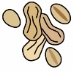   Peanuts  Soya  SoyaAllergen Symbols KeyAllergen Symbols Key  Fish  Fish  Lupin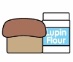   Lupin  Crustaceans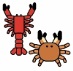   Crustaceans  Molluscs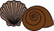   Molluscs  Nuts  Nuts  Sesame Oil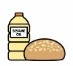   Sesame Oil  Celery  Celery